Titel Red Leaves Falling: Det svære valg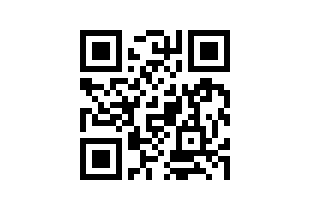 Tema:Etik og moralFag:KristendomskundskabMålgruppe:9. klasseData om læremidletForfatter: Monica D. RayUdgiver: Stairway Foundation Inc.Udgivelsesår: 2009Filmen kan ses på www.stairway.dk eller lånes som dvd på Mitcfu.dk.Organisationen Stairway Foundation har i samarbejde med CFUDanmark udarbejdet pædagogiske vejledninger til filmen til fagene: dansk, kristendomskundskab, samfundsfag og engelsk. De pædagogiske vejledninger kan downloades på Mitcfu.dk . Kort beskrivelse af materialetRed leaves falling er en animationsfilm om trafficking udarbejdet af NGO-organisationen Stairway Foundation, som en del af en verdensomspændende kampagne mod trafficking og sexmisbrug af børn.
Red Leaves Falling er et materialesæt som består af både en film (26:45 min), tegneserie og en lærervejledning. Filmen er på engelsk.Til filmen findes en bog der illustrerer filmens historie med tekster. Yderligere er der en lærervejledning med supplerende materialer, elevopgaver og henvisninger til andre materialer til forebyggelse af seksuelle overgreb mod børn. Introduktion til læreren:Red Leaves Falling er en stærk historie med et meget stærkt emne om seksuelle overgreb mod børn. Det er et emne som alle bør forholde sig til, da det er et globalt problem.  Filmen fortæller historien om pigen Ruby og hendes lillesøster, som bliver trafficket til et børnebordel i et u-land. I en parallel historie følger vi en familiefar, som deltager i misbruget via sin computer i et vestligt land.  Filmen har en meget stærk fortælling og det er vigtigt, at den ikke står alene. Derfor anbefales det, at eleverne bearbejder filmen i fællesskab og får drøftet tanker og meninger om emnet. Denne pædagogiske vejledning indeholder ideer og konkrete materialer til at arbejde med filmen både før, under og efter fremvisning. Aktiviteterne er tænkt som forslag til undervisningen. Faglig relevans/kompetenceområderLivsfilosofi og etikEleven kan forholde sig til den religiøse dimensions indhold og betydning ud fra grundlæggende tilværelsesspørgsmål og etiske principperEleven kan reflektere over etiske principper og moralsk praksis i mellemmenneskelige relationer Eleven har viden om etik og moralsk praksis i et mellemmenneskeligt perspektivIdeer til undervisningenFilmen Red Leaves Falling er en fortælling om overgreb på børn, som vi aldrig kan acceptere. På den måde kan fortællingen virke relativ nem at kategorisere som omhandlende noget umoralsk og uacceptabelt. Denne vejledning lægger op til, at eleverne graver ned i de mange dilemmaer filmen italesætter, og som eleverne skal forholde sig til. Ikke for at acceptere filmens uhyrligheder, men for at forstå, hvor kompleks en situation der er tale om, og at alle valg ikke er lige nemme at tage. Et dilemma er en valgsituation, der kræver stillingtagen til opfattelser og værdier. Det er en problemstilling uden ”gode” eller rigtige løsninger, men alene løsninger med en eller flere ulemper.Målet med at arbejde med dilemmaer i undervisning er at fremme elevernes kompetencer til at rumme og arbejde med modsætninger og usikkerhed, samtidig med at faglige elementer inddrages. Eleverne skal gennem arbejde med dilemmaerne få indsigt i, hvordan deres egne valg er med til at påvirke vores alles liv, og forstå hvorfor vi skal handle. Silence is acceptance. Speak up and take action (citat fra tegnefilmen).I arbejdet med dilemmaerne skal eleverne arbejde i diskussionsgrupper, hvor den ene part skal tale for den ene løsning og den anden for den anden. Derved kommer alle argumenterne på bordet. Når argumenterne er på plads, skal eleverne vælge en af mulighederne og forholde sig til konsekvenserne af det valg, de har truffet. Det kan gøres både skriftligt (fx ved brug af skemaet nedenfor) eller gennem videoer eller andre udtryksformer, som eleverne vælger. Filmen skal stoppes undervejs, så eleverne ikke kender konsekvensen af dilemmaerne, som de fremstilles i tegnefilmen. Før hvert af de fem første dilemmaer kan det ses, hvornår der skal stoppes. De sidste er generelle dilemmaer.3:00 Et af de første dilemmaer Ruby står overfor er, om hun skal gå til eksamen eller blive tilbage og passe de mindre søskende, mens moderen tager lillebroren på sygehuset? 6:00 På Hospitalet viser det sig, at Bunso skal opereres hurtigst muligt, ellers vil han dø. Moderen har ikke de 50.000 pesos, som operationen koster.  Skal hun tage et lån fra Rommel, der vil sende Ruby ud for at arbejde så Bunso kan få operationen, eller skal hun vælge at lade stå til og håbe, at Bunso ikke dør? 10:00 Da de kommer for at hente Ruby ,vil de nu også have Dawn på 8 år med. Moderen er umiddelbart skeptisk, men så kommer et sort bundt penge og en telefon på bordet. Skal moderen lade Dawn på 8 år tage med mændene, eller skal hun holde fast i den oprindelige aftale? 18:35 Ruby flygter fra børnebordellet. Hun møder udenfor en kvinde og beder hende om hjælp. Kvinden vælger at gå væk. Hvis en pige kom løbende og bad om hjælp, men du vidste at det kunne være farligt for dig selv, hvad ville du så vælge? 19:40 Ruby løber hen på markedet og skriger på hjælp, men alle ser blot bange ud eller vælger at ignorerer hende. Vi passer vores egne sager og blander os ikke. Hvornår skal vi blande os? I dette tilfælde? Tænk i gruppen tilbage på andre situationer, hvor I selv har valgt at passe jeres egne sager, selvom I måske kunne have hjulpet et andet menneske. Hvorfor og er der eksempler, hvor I måske tænker, at I skulle have hjulpet?Igennem hele fortællingen hører vi om eventyret med pigen og hendes fantastiske far, der bor i et rigt land. Det viser sig til sidst, at han er en af dem, der ser børneporno på nettet. Hvis I havde mistanke om en i jeres familie så børneporno, hvad ville du så gøre? Er det lige slemt at se børneporno på nettet og begå fysiske overgreb på børn? Hvad er konsekvenserne ved begge handlinger og er der en sammenhæng?Det er svært at afsløre dem, der ser børneporno på internettet. Hvis vi valgte at overvåge al trafik på nettet, ville det være muligt at fange flere. Hvad taler for den løsning og hvad taler imod? Ruby og Down taler aldrig om det, de har været igennem, det er for trist og smertefuldt. Hvis du var voksen omkring dem, ville du så tvinge dem til at fortælle eller ej? Har det betydning for bekæmpelse af krænkelser af børn, om vi fortæller historierne eller ej? Forhold jer til fordele og ulemper. Nu, hvor I kender konsekvenserne af de valg, der blev taget, ville I så have truffet andre valg undervejs? Supplerende materialerHvis I ønsker at arbejde videre med etiske dilemmaer, kan der på emu.dk under faglig inspiration og aktiviteter til kristendomskundskab findes et forløb, der er lige til at bruge. http://www.emu.dk/modul/hvordan-ved-vi-hvordan-vi-b%C3%B8r-handle  Her kan du også læse mere om seksuelt misbrug, og du kan finde konkrete råd og vejledning til, hvad du som lærer skal gøre, hvis en elev betror sig til dig om et overgreb. Du skal straks gå til din leder, som kan trække på et beredskab i alle landets kommuner. Læs mere på www.stairway.dk/undervisning/hjaelpData om læremidletForfatter: Monica D. RayUdgiver: Stairway Foundation Inc.Udgivelsesår: 2009Filmen kan ses på www.stairway.dk eller lånes som dvd på Mitcfu.dk.Organisationen Stairway Foundation har i samarbejde med CFUDanmark udarbejdet pædagogiske vejledninger til filmen til fagene: dansk, kristendomskundskab, samfundsfag og engelsk. De pædagogiske vejledninger kan downloades på Mitcfu.dk . Kort beskrivelse af materialetRed leaves falling er en animationsfilm om trafficking udarbejdet af NGO-organisationen Stairway Foundation, som en del af en verdensomspændende kampagne mod trafficking og sexmisbrug af børn.
Red Leaves Falling er et materialesæt som består af både en film (26:45 min), tegneserie og en lærervejledning. Filmen er på engelsk.Til filmen findes en bog der illustrerer filmens historie med tekster. Yderligere er der en lærervejledning med supplerende materialer, elevopgaver og henvisninger til andre materialer til forebyggelse af seksuelle overgreb mod børn. Introduktion til læreren:Red Leaves Falling er en stærk historie med et meget stærkt emne om seksuelle overgreb mod børn. Det er et emne som alle bør forholde sig til, da det er et globalt problem.  Filmen fortæller historien om pigen Ruby og hendes lillesøster, som bliver trafficket til et børnebordel i et u-land. I en parallel historie følger vi en familiefar, som deltager i misbruget via sin computer i et vestligt land.  Filmen har en meget stærk fortælling og det er vigtigt, at den ikke står alene. Derfor anbefales det, at eleverne bearbejder filmen i fællesskab og får drøftet tanker og meninger om emnet. Denne pædagogiske vejledning indeholder ideer og konkrete materialer til at arbejde med filmen både før, under og efter fremvisning. Aktiviteterne er tænkt som forslag til undervisningen. Faglig relevans/kompetenceområderLivsfilosofi og etikEleven kan forholde sig til den religiøse dimensions indhold og betydning ud fra grundlæggende tilværelsesspørgsmål og etiske principperEleven kan reflektere over etiske principper og moralsk praksis i mellemmenneskelige relationer Eleven har viden om etik og moralsk praksis i et mellemmenneskeligt perspektivIdeer til undervisningenFilmen Red Leaves Falling er en fortælling om overgreb på børn, som vi aldrig kan acceptere. På den måde kan fortællingen virke relativ nem at kategorisere som omhandlende noget umoralsk og uacceptabelt. Denne vejledning lægger op til, at eleverne graver ned i de mange dilemmaer filmen italesætter, og som eleverne skal forholde sig til. Ikke for at acceptere filmens uhyrligheder, men for at forstå, hvor kompleks en situation der er tale om, og at alle valg ikke er lige nemme at tage. Et dilemma er en valgsituation, der kræver stillingtagen til opfattelser og værdier. Det er en problemstilling uden ”gode” eller rigtige løsninger, men alene løsninger med en eller flere ulemper.Målet med at arbejde med dilemmaer i undervisning er at fremme elevernes kompetencer til at rumme og arbejde med modsætninger og usikkerhed, samtidig med at faglige elementer inddrages. Eleverne skal gennem arbejde med dilemmaerne få indsigt i, hvordan deres egne valg er med til at påvirke vores alles liv, og forstå hvorfor vi skal handle. Silence is acceptance. Speak up and take action (citat fra tegnefilmen).I arbejdet med dilemmaerne skal eleverne arbejde i diskussionsgrupper, hvor den ene part skal tale for den ene løsning og den anden for den anden. Derved kommer alle argumenterne på bordet. Når argumenterne er på plads, skal eleverne vælge en af mulighederne og forholde sig til konsekvenserne af det valg, de har truffet. Det kan gøres både skriftligt (fx ved brug af skemaet nedenfor) eller gennem videoer eller andre udtryksformer, som eleverne vælger. Filmen skal stoppes undervejs, så eleverne ikke kender konsekvensen af dilemmaerne, som de fremstilles i tegnefilmen. Før hvert af de fem første dilemmaer kan det ses, hvornår der skal stoppes. De sidste er generelle dilemmaer.3:00 Et af de første dilemmaer Ruby står overfor er, om hun skal gå til eksamen eller blive tilbage og passe de mindre søskende, mens moderen tager lillebroren på sygehuset? 6:00 På Hospitalet viser det sig, at Bunso skal opereres hurtigst muligt, ellers vil han dø. Moderen har ikke de 50.000 pesos, som operationen koster.  Skal hun tage et lån fra Rommel, der vil sende Ruby ud for at arbejde så Bunso kan få operationen, eller skal hun vælge at lade stå til og håbe, at Bunso ikke dør? 10:00 Da de kommer for at hente Ruby ,vil de nu også have Dawn på 8 år med. Moderen er umiddelbart skeptisk, men så kommer et sort bundt penge og en telefon på bordet. Skal moderen lade Dawn på 8 år tage med mændene, eller skal hun holde fast i den oprindelige aftale? 18:35 Ruby flygter fra børnebordellet. Hun møder udenfor en kvinde og beder hende om hjælp. Kvinden vælger at gå væk. Hvis en pige kom løbende og bad om hjælp, men du vidste at det kunne være farligt for dig selv, hvad ville du så vælge? 19:40 Ruby løber hen på markedet og skriger på hjælp, men alle ser blot bange ud eller vælger at ignorerer hende. Vi passer vores egne sager og blander os ikke. Hvornår skal vi blande os? I dette tilfælde? Tænk i gruppen tilbage på andre situationer, hvor I selv har valgt at passe jeres egne sager, selvom I måske kunne have hjulpet et andet menneske. Hvorfor og er der eksempler, hvor I måske tænker, at I skulle have hjulpet?Igennem hele fortællingen hører vi om eventyret med pigen og hendes fantastiske far, der bor i et rigt land. Det viser sig til sidst, at han er en af dem, der ser børneporno på nettet. Hvis I havde mistanke om en i jeres familie så børneporno, hvad ville du så gøre? Er det lige slemt at se børneporno på nettet og begå fysiske overgreb på børn? Hvad er konsekvenserne ved begge handlinger og er der en sammenhæng?Det er svært at afsløre dem, der ser børneporno på internettet. Hvis vi valgte at overvåge al trafik på nettet, ville det være muligt at fange flere. Hvad taler for den løsning og hvad taler imod? Ruby og Down taler aldrig om det, de har været igennem, det er for trist og smertefuldt. Hvis du var voksen omkring dem, ville du så tvinge dem til at fortælle eller ej? Har det betydning for bekæmpelse af krænkelser af børn, om vi fortæller historierne eller ej? Forhold jer til fordele og ulemper. Nu, hvor I kender konsekvenserne af de valg, der blev taget, ville I så have truffet andre valg undervejs? Supplerende materialerHvis I ønsker at arbejde videre med etiske dilemmaer, kan der på emu.dk under faglig inspiration og aktiviteter til kristendomskundskab findes et forløb, der er lige til at bruge. http://www.emu.dk/modul/hvordan-ved-vi-hvordan-vi-b%C3%B8r-handle  Her kan du også læse mere om seksuelt misbrug, og du kan finde konkrete råd og vejledning til, hvad du som lærer skal gøre, hvis en elev betror sig til dig om et overgreb. Du skal straks gå til din leder, som kan trække på et beredskab i alle landets kommuner. Læs mere på www.stairway.dk/undervisning/hjaelp